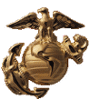 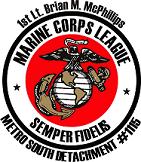 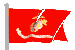  MINUTES FROM May 1, 2019  MCL METRO SOUTH DETACHMENT 1115WHERE:	VFW Easton Ma.Commandant JJ Mcgrath called meeting to order at 19:14 hrs calling upon Sergeant-at-Arms to secure the building for the start of the meeting.Sergeant-at-Arms secured the quarters and announced he was satisfied all that were present were authorized to be there. Pledge of Allegiance was then recited by the Detachment Marines.There were 9 Marines Present for the meeting.Commandant JJ Mcgrath called for Chaplain Roger Hoffman to recite the opening prayer. Commandant JJ Mcgrath called for Sergeant-at-Arms to declare the meeting open for conduct of official business.Commandant JJ Mcgrath called roll call of the detachment’s officers: New MembersNone. JJ left cards at functionCorrespondence. Norton invited us to Memorial day paradeREPORTS 10:Correspondence to report: Several thank yous and checks for their appreciationMotion made to retain $100Commandant JJ Mcgrath asked for any sickness or distressed members or family members. 	Gus Tosches having rehab. Pat’s Grandad iffyMinutes not available for March or April meetingsPaymaster report of 3367.22 made, motioned to accept, seconded and accepted.OLD BUSINESS: Standing committees 11/12:HONOR GUARDReport made by Chaplain Roger Hoffman on wakes and activities. QUARTERNASTERNABirthday BallThings look good…need speaker…Cummings/GodfriedScholarshipEssays in need help picking.OCYMNothing new to reportFund RaiserSuccess at both venues. Road RaceNothing new to report.UNFINISHED BUSINESS 13:West Roxbury VA 5/15 1100, Va Brockton 1300NEW BUSINESS 14:NAGOOD OF THE LEAGUE 16NANext Meeting is Wednesday June 5, 2019. The start time for the meeting will be at 19:00. Nominations for officers closed and voting.Commandant JJ Mcgrath called for moment of silence for deceased members.Commandant JJ Mcgrath called for Sergeant-at-arms to retire the colors.Sergeant-at-Arms called for hand salute.Commandant JJ Mcgrath call for Chaplain Roger Hoffman to lead the closing prayer, Chaplain Roger Hoffman read closing prayer.Commandant JJ Mcgrath called for Sergeant-at-Arms to officially close the meetingSergeant-at-Arms declared the meeting officially over.Commandant JJ Mcgrath ended meeting at 2012 hrs with 1 rap of the gavel.Respectfully submittedRik CoffmanActing AdjutantPositionName  PresentExcused  Commandant JJ Mcgrath X Sr Vice Commandant Rik CoffmanX Jr Vice commandantPatrick BallingerX Judge Advocate Fred WilliamsX AdjutantActing Rik CoffmanX Paymaster Ron HillX Chaplain Roger HoffmanX Sergeant at Arms Will FishkinsX  Quartermaster Fred WilliamsX Webmaster Honor Guard Captain JJ McGrathX Past Commandant Rik CoffmanX